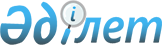 О внесении изменений в распоряжение Премьер-Министра Республики Казахстан от 15 сентября 2011 года № 129-р "Об образовании Межведомственного штаба по координации деятельности государственных органов, направленной на противодействие наркомании и наркобизнесу"Распоряжение Премьер-Министра Республики Казахстан от 8 мая 2012 года № 93-р

      Внести в распоряжение Премьер-Министра Республики Казахстан от 15 сентября 2011 года № 129-р «Об образовании Межведомственного штаба по координации деятельности государственных органов, направленной на противодействие наркомании и наркобизнесу» следующие изменения:



      ввести в состав Межведомственного штаба по координации деятельности государственных органов, направленной на противодействие наркомании и наркобизнесу:

      вывести из указанного состава: Мизанбаева Усера Елеусизовича, Телебаева Газиза Турысбековича, Оспанова Жаркынбека Кожановича, Оразова Нурая Нургожаевича, Каримова Абзала Балыкпаевича.      Премьер-Министр                            К. Масимов
					© 2012. РГП на ПХВ «Институт законодательства и правовой информации Республики Казахстан» Министерства юстиции Республики Казахстан
				Амрина

Госмана Каримовича –заместителя Председателя Комитета

национальной безопасности Республики

Казахстан (по согласованию)Омарова

Мурата Ескельдиновича–заместителя Председателя Агентства

Республики Казахстан по делам спорта

и физической культуры Республики

КазахстанКырыкбаева

Армана Оразбаевича–вице-министра культуры и информации

Республики КазахстанЕржанова

Аманияза Касымовича–заместителя Председателя Комитета

таможенного контроля Министерства

финансов Республики КазахстанДандыбаева

Тимура Тураровича–начальника Главного управления

военной полиции Министерства обороны

Республики Казахстан;